LOYOLA COLLEGE (AUTONOMOUS), CHENNAI – 600 034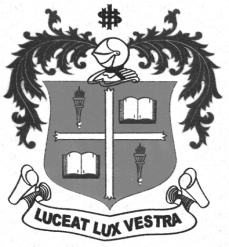 B.A. DEGREE EXAMINATION – SOCIOLOGYSIXTH SEMESTER – APRIL 2012SO 6601 - INDUSTRIAL SOCIOLOGY                 Date : 18-04-2012 	Dept. No.	        Max. : 100 Marks                 Time : 1:00 - 4:00 	                                             PART – AAnswer the following questions in 30 words:    		      		(10x2=20 Marks)Define Industrial sociology.What it domestic system?What is guild system?Mention any two problems of formal organization.What does ILO stand for?Mention any two labour legislations.What is Industrial dispute?Mention any four active Trade Unions in India.What is Industrialization?Write a short note on workers’ participation in management.PART – BAnswer any FIVE questions in about 300 words each:                    	(5x8=40 marks)Explain Mayo’s contribution to Industrial thought. Enumerate the importance of Industrial sociology.Distinguish guild from manorial system.Explain the features of formal organization.Bring out the role of informal organization.Identify the cause and consequences of Industrial disputes.Enumerate the problems of Trade Union in India.      PART – CAnswer any TWO questions in about 1200 words each:              	 (2x20= 40 marks)Describe any two classical theorists’ contribution to industrial thought.Discuss the Industrial evolution in India.Bring out the role of International labor organization and labor legislation in industrial relations. Enumerate the evolution, classification and role of Trade Union in Union –Management relations. $$$$$$$